Задания по химии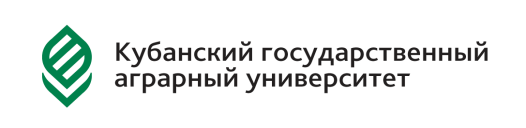 очного тура олимпиады школьников «Агро-2017» 1. Для лечения растений винограда от грибковых заболеваний используют 5%-й раствор медного купороса CuSO4·5H2O. Рассчитайте массу медного купороса для приготовления 25 л рабочего раствора. Плотность полученного раствора составляет 1,005 г/мл								      (20 баллов)2. В пятилетнем яблоневом саду рекомендуется вносить под одно дерево 130 г. аммиачной селитры (нитрата аммония). Сколько следует внести сульфата аммония, чтобы сохранить ту же дозу азота ?				       (20 баллов)3. Объясните, почему при лечении хлороза растений раствором сульфата железа (III) необходимо после приготовления раствора добавлять небольшое количество известковой воды (раствор Ca(OH)2). Напишите уравнения реакций всех протекающих процессов.                                                               (10 баллов)4. Уксусную кислоту – слабый электролит (α = 1,3 %), поэтому её используют в приготовлении маринадов. Определите рН раствора уксусной кислоты приготовленной для консервации концентрацией 0,001 моль/л.                  (15 баллов)5. Осуществите превращения веществ по следующей схеме:Zn → ZnCl2 → Zn(OH)2 → Na2ZnO2 → ZnSO4 → [Zn(NH3)4]SO4Окислительно-восстановительные реакции уравняйте при помощи электронного баланса.Реакции обмена представьте в молекулярном и ионно-молекулярном виде.                                                               (20 баллов)6. Аминоуксусная кислота – глицин, входит в состав белков. Напишите уравнения реакций, с помощью которых можно из карбида кальция и неорганических веществ получить аминоуксусную кислоту в нескольких последовательных стадий.							      (15 баллов)